		UNIVERSIDAD NACIONAL 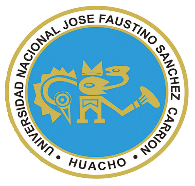 “JOSÉ FAUSTINO SÁNCHEZ CARRIÓN”VICERRECTORADO ACADÉMICOFACULTAD DE CIENCIAS ESCUELA PROFESIONAL DE MATEMATICA APLICADADATOS GENERALESSUMILLA El curso comprende el estudio de: La derivada.  Derivadas de funciones transcendentales. Aplicaciones de la derivada. Derivadas parciales.CAPACIDADES AL FINALIZAR EL CURSOINDICADORES DE CAPACIDADES AL FINALIZAR EL CURSODESARROLLO DE LAS UNIDADES DIDÁCTICAS:MATERIALES EDUCATIVOS Y OTROS RECURSOS DIDÁCTICOSSe utilizarán todos los materiales y recursos requeridos de acuerdo a la naturaleza de los temas programados. Básicamente serán:MEDIOS Y PLATAFORMAS VIRTUALESCasos prácticosPizarra interactivaGoogle MeetRepositorios de datosMEDIOS INFORMATICOS:ComputadoraTabletCelularesInternet.EVALUACIÓN:La Evaluación es inherente al proceso de enseñanza aprendizaje y será continua y permanente. Los criterios de evaluación son de conocimiento, de desempeño y de producto.Evidencias de Conocimiento.La Evaluación será a través de pruebas escritas y orales para el análisis y autoevaluación. En cuanto al primer caso, medir la competencia a nivel interpretativo, argumentativo y propositivo, para ello debemos ver como identifica (describe, ejemplifica, relaciona, reconoce, explica, etc.); y la forma en que argumenta (plantea una afirmación, describe las refutaciones en contra de dicha afirmación, expone sus argumentos contra las refutaciones y llega a conclusiones) y la forma en que propone a través de establecer estrategias, valoraciones, generalizaciones, formulación de hipótesis, respuesta a situaciones, etc.En cuanto a la autoevaluación permite que el estudiante reconozca sus debilidades y fortalezas para corregir o mejorar.Las evaluaciones de este nivel serán de respuestas simples y otras con preguntas abiertas para su argumentación.Evidencia de Desempeño.Esta evidencia pone en acción recursos cognitivos, recursos procedimentales y recursos afectivos; todo ello en una integración que evidencia un saber hacer reflexivo; en tanto, se puede verbalizar lo que se hace, fundamentar teóricamente la práctica y evidenciar un pensamiento estratégico, dado en la observación en torno a cómo se actúa en situaciones impredecibles.La evaluación de desempeño se evalúa ponderando como el estudiante se hace investigador aplicando los procedimientos y técnicas en el desarrollo de las clases a través de su asistencia y participación asertiva.Evidencia de Producto.Están implicadas en las finalidades de la competencia, por tanto, no es simplemente la entrega del producto, sino que tiene que ver con el campo de acción y los requerimientos del contexto de aplicación.La evaluación de producto de evidencia en la entrega oportuna de sus trabajos parciales y el trabajo final.Además, se tendrá en cuenta la asistencia como componente del desempeño, el 30% de inasistencia inhabilita el derecho a la evaluación.Siendo el promedio final (PF), el promedio simple de los promedios ponderados de cada módulo (PM1, PM2, PM3, PM4) BIBLIOGRAFÍAFuentes BibliográficaDennis G. Zill. 1988. CÁLCULO CON GEOMETRÍA ANALÍTICA. Ed. Iberoamérica. México.Edwin J. Purcell. 2007.  CÁLCULO CON GEOMETRÍA ANALÍTICA. Ed. Pearson. México.Espinoza Ramos, Eduardo. 2011. ANÁLISIS MATEMÁTICO I para estudiantes de Ciencia e Ingeniería. Ed. JJ  Lima. Perú.Espinoza Ramos, Eduardo. 2011. ANÁLISIS MATEMÁTICO III para estudiantes de Ciencia e Ingeniería. Ed. JJ  Lima. PerúGeorge B, Thomas. 2005. CALCULO DEE UNA VARIABLE. Addinson Weslay Logman.Larson Host-Ttetler.  2007 CÁLCULO Y GEOMETRÍA ANALÍTICA, Ed. Mc Graw Hill. México.Leithold Louis. 1991. CÁLCULO CON GEOMETRÍA ANALÍTICA Ed. Harla. México.Pita Ruiz, C. 1998. CÁLCULO DE UNA VARIABLE. Ed. Prentice - Hall. MéxicoPrado Perez, C. 2006, CALCULO DIFERENCIAL PARA INGENIESRIA. Pearson Prentice.Stewart James 1991. . CÁLCULO. Ed. Iberoamérica. México. Fuentes Electrónicas.ugr.es/~jllopez/.../ecuacionesdiferenciales.pdf https://www.eae-publishing.com/.../ecuaciones-diferenciales-ordinarias-c. www.urosario.edu.co/.../ecuaciones diferenciales ordinarias  Huacho 05 de junio.2020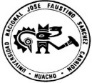 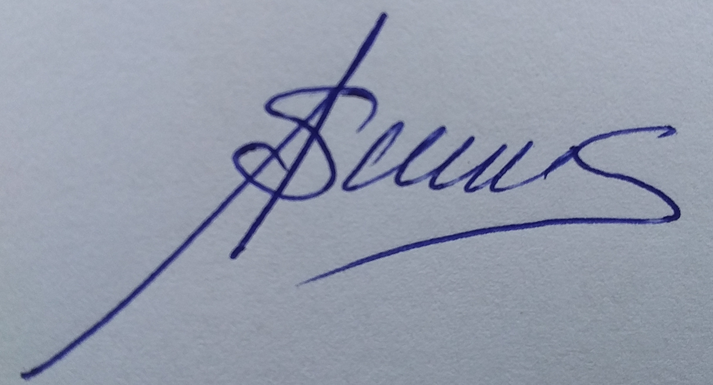 Línea de CarreraMODELAMIENTO MATEMÁTICO.Semestre Académico2020 - ICódigo del Curso201Créditos4Horas Semanales Hrs. Totales:  05_        Teóricas  _03_   Practicas  _02_CicloIIISecciónAApellidos y Nombres del DocenteSAAVEDRA SAAVEDRA JULIO ALBERTOCorreo Institucionaljsaavedra@unjfsc.edu.peN° De Celular956572234CAPACIDAD DE LA UNIDAD DIDÁCTICANOMBRE DE LA UNIDAD DIDÁCTICASEMANASUNIDAD IOrdena y determina la derivada de una función usando las reglas y fórmulas para derivar en un contexto real y matemático.LA DERIVADA1-4UNIDADIIFrente a problemas relacionados con la derivada de funciones trascendentales, utiliza regla de la cadena, derivación implícita y derivación logarítmica para obtener su derivada.DERIVACION LOGARÍTMICA Y DERIVACION IMPLÍCITA5-8UNIDADIIIResuelve situaciones problemáticas del contexto matemático, tales como: extremos relativos, concavidad y puntos de inflexión, utilizando la primera y la segunda derivada.APLICACIONES DE LA DERIVADA 9-12 LUNIDADIVAnte problemas referentes a determinar las derivadas parciales de una función de dos variables, aplica las reglas y formulas usuales, considerando a una de las variables como constante.DERIVADAS PARCIALES13-16N°INDICADORES DE CAPACIDAD AL FINALIZAR EL CURSO1Identifica y define la derivada de función, asimismo dada una función determina su derivada usando la definición formal. 2Usa con precisión las reglas y fórmulas para determinar la derivada de una función.  3Usa con precisión la Regla de la Cadena para hallar la derivada de una composición de funciones.4Aplica correctamente la tabla de fórmulas para derivar una función.5Usa la derivación logarítmica para hallar la derivada de una potencia de funciones6Aplica con precisión la derivación implícita para hallar la deriva de funciones definidas implícitamente.7Aplica correctamente la tabla para derivar funciones exponenciales y logarítmicas. 8Usa correctamente la tabla para derivar funciones trigonométricas e hiperbólicas.9Determina la ecuación de recta tangente y recta normal a la gráfica de una función en un punto específico.10Aplica la primera derivada para determinar si es creciente o decreciente, los extremos relativos de una función11Usa la segunda  derivada para determinar la concavidad, puntos de inflexión y  extremos relativos de una  función.12Grafica una función con ayuda de la información que proporciona la primera y segunda derivada,13Identifica una función de dos variables y determina su dominio-14Aplica las reglas y fórmulas para determinar las derivadas parciales de  una función de dos variables.15Aplica la regla de la cadena para hallar la derivad de una composición de funciones de dos variables.16Determina los máximos y mínimos de funciones de dos variables. UNIDAD DIDÁCTICA I:CAPACIDAD DE LA UNIDAD DIDÁCTICA I: Ordena y determina la derivada de una función usando las reglas y fórmulas para derivar en un contexto real y matemático.CAPACIDAD DE LA UNIDAD DIDÁCTICA I: Ordena y determina la derivada de una función usando las reglas y fórmulas para derivar en un contexto real y matemático.CAPACIDAD DE LA UNIDAD DIDÁCTICA I: Ordena y determina la derivada de una función usando las reglas y fórmulas para derivar en un contexto real y matemático.CAPACIDAD DE LA UNIDAD DIDÁCTICA I: Ordena y determina la derivada de una función usando las reglas y fórmulas para derivar en un contexto real y matemático.CAPACIDAD DE LA UNIDAD DIDÁCTICA I: Ordena y determina la derivada de una función usando las reglas y fórmulas para derivar en un contexto real y matemático.CAPACIDAD DE LA UNIDAD DIDÁCTICA I: Ordena y determina la derivada de una función usando las reglas y fórmulas para derivar en un contexto real y matemático.CAPACIDAD DE LA UNIDAD DIDÁCTICA I: Ordena y determina la derivada de una función usando las reglas y fórmulas para derivar en un contexto real y matemático.CAPACIDAD DE LA UNIDAD DIDÁCTICA I: Ordena y determina la derivada de una función usando las reglas y fórmulas para derivar en un contexto real y matemático. UNIDAD DIDÁCTICA I:SEMANACONTENIDOS CONTENIDOS CONTENIDOS CONTENIDOS ESTRATEGIAS DE LA ENSEÑANZA VIRTUALESTRATEGIAS DE LA ENSEÑANZA VIRTUALINDICADORES DE LOGRO DE LA CAPACIDAD  UNIDAD DIDÁCTICA I:SEMANACONCEPTUALPROCEDIMENTALPROCEDIMENTALACTITUDINALESTRATEGIAS DE LA ENSEÑANZA VIRTUALESTRATEGIAS DE LA ENSEÑANZA VIRTUALINDICADORES DE LOGRO DE LA CAPACIDAD  UNIDAD DIDÁCTICA I:1234 Definición formal de derivada,Reglas y fórmulas para derivar funciones.Regla de la cadenaTabla de fórmulas para derivar           funciones. Evaluación.Calcular la derivada de una función usando su definición formal.Aplicar reglas y fórmulas  para derivar funciones.Aplicar tabla de fórmulas para derivar funcionesAplicar la regla de la cadena para derivar una composición de funciones..Calcular la derivada de una función usando su definición formal.Aplicar reglas y fórmulas  para derivar funciones.Aplicar tabla de fórmulas para derivar funcionesAplicar la regla de la cadena para derivar una composición de funciones..Participa activamente en clase respetando la opinión de los demásAsume con actitud crítica el desarrollo de un trabajo. Colabora con sus compañeros de grupo en la solución de los trabajos.Demuestra orden y precisión en las actividades.Expositiva (Docente/Alumno)Uso del Google MeetDebate dirigido (Discusiones)Foros, ChatLecturasUso de repositorios digitalesLluvia de ideas (Saberes previos)Foros, ChatExpositiva (Docente/Alumno)Uso del Google MeetDebate dirigido (Discusiones)Foros, ChatLecturasUso de repositorios digitalesLluvia de ideas (Saberes previos)Foros, ChatDetermina la derivada de una función usando la definición formal.Usa con precisión las reglas para determinar la derivada de una función-Aplica la regla de la cadena para derivar una composición de funciones.Aplica correctamente tabla de fórmulas para derivar funciones,  UNIDAD DIDÁCTICA I:1234EVALUACIÓN DE LA UNIDAD DIDÁCTICAEVALUACIÓN DE LA UNIDAD DIDÁCTICAEVALUACIÓN DE LA UNIDAD DIDÁCTICAEVALUACIÓN DE LA UNIDAD DIDÁCTICAEVALUACIÓN DE LA UNIDAD DIDÁCTICAEVALUACIÓN DE LA UNIDAD DIDÁCTICAEVALUACIÓN DE LA UNIDAD DIDÁCTICA UNIDAD DIDÁCTICA I:1234EVIDENCIA DE CONOCIMIENTOSEVIDENCIA DE CONOCIMIENTOSEVIDENCIA DE PRODUCTOEVIDENCIA DE PRODUCTOEVIDENCIA DE PRODUCTOEVIDENCIA DE DESEMPEÑOEVIDENCIA DE DESEMPEÑO UNIDAD DIDÁCTICA I:1234Estudios de CasosCuestionariosEstudios de CasosCuestionariosTrabajos individuales y/o grupalesSoluciones a Ejercicios propuestosTrabajos individuales y/o grupalesSoluciones a Ejercicios propuestosTrabajos individuales y/o grupalesSoluciones a Ejercicios propuestosComportamiento en clase virtual y chatComportamiento en clase virtual y chatUNIDAD DIDÁCTICA II:CAPACIDAD DE LA UNIDAD DIDÁCTICA II: Frente a problemas relacionados con la derivada de funciones trascendentales, utiliza regla de la cadena, derivación implícita y derivación logarítmica para obtener su derivada.CAPACIDAD DE LA UNIDAD DIDÁCTICA II: Frente a problemas relacionados con la derivada de funciones trascendentales, utiliza regla de la cadena, derivación implícita y derivación logarítmica para obtener su derivada.CAPACIDAD DE LA UNIDAD DIDÁCTICA II: Frente a problemas relacionados con la derivada de funciones trascendentales, utiliza regla de la cadena, derivación implícita y derivación logarítmica para obtener su derivada.CAPACIDAD DE LA UNIDAD DIDÁCTICA II: Frente a problemas relacionados con la derivada de funciones trascendentales, utiliza regla de la cadena, derivación implícita y derivación logarítmica para obtener su derivada.CAPACIDAD DE LA UNIDAD DIDÁCTICA II: Frente a problemas relacionados con la derivada de funciones trascendentales, utiliza regla de la cadena, derivación implícita y derivación logarítmica para obtener su derivada.CAPACIDAD DE LA UNIDAD DIDÁCTICA II: Frente a problemas relacionados con la derivada de funciones trascendentales, utiliza regla de la cadena, derivación implícita y derivación logarítmica para obtener su derivada.CAPACIDAD DE LA UNIDAD DIDÁCTICA II: Frente a problemas relacionados con la derivada de funciones trascendentales, utiliza regla de la cadena, derivación implícita y derivación logarítmica para obtener su derivada.CAPACIDAD DE LA UNIDAD DIDÁCTICA II: Frente a problemas relacionados con la derivada de funciones trascendentales, utiliza regla de la cadena, derivación implícita y derivación logarítmica para obtener su derivada.UNIDAD DIDÁCTICA II:SEMANACONTENIDOS CONTENIDOS CONTENIDOS CONTENIDOS ESTRATEGIAS DE LA ENSEÑANZA VIRTUALESTRATEGIAS DE LA ENSEÑANZA VIRTUALINDICADORES DE LOGRO DE LA CAPACIDAD UNIDAD DIDÁCTICA II:SEMANACONCEPTUALPROCEDIMENTALPROCEDIMENTALACTITUDINALESTRATEGIAS DE LA ENSEÑANZA VIRTUALESTRATEGIAS DE LA ENSEÑANZA VIRTUALINDICADORES DE LOGRO DE LA CAPACIDAD UNIDAD DIDÁCTICA II:5678.Derivación logarítmicaDerivación implícita.Derivada de funciones trascendentes; exponenciales y logarítmicas.Derivada de funciones trascendentales: trigonométricas e hiperbólicas.Evaluación.Determinar la derivada de funciones trigonométricas e hiperbólicas.  Determinar la derivada de funciones exponenciales y logarítmicas.Determinar la derivada de funciones implícitas.Determinar la deriva de una potencia de funciones, usando derivación logarítmica.Determinar la derivada de funciones trigonométricas e hiperbólicas.  Determinar la derivada de funciones exponenciales y logarítmicas.Determinar la derivada de funciones implícitas.Determinar la deriva de una potencia de funciones, usando derivación logarítmica.Participa activamente en clase respetando la opinión de los demásAsume con actitud crítica el desarrollo de un trabajo.  Colabora con sus compañeros de grupo en la solución de los trabajos.Demuestra orden y precisión en las actividadesExpositiva (Docente/Alumno)Uso del Google MeetDebate dirigido (Discusiones)Foros, ChatLecturasUso de repositorios digitalesLluvia de ideas (Saberes previos)Foros, ChatExpositiva (Docente/Alumno)Uso del Google MeetDebate dirigido (Discusiones)Foros, ChatLecturasUso de repositorios digitalesLluvia de ideas (Saberes previos)Foros, ChatUsa la derivación logarítmica para hallar la derivada de una potencia de funcionesAplica con precisión la derivación implícita para hallar la deriva de funciones definidas implícitamenteAplica correctamente la tabla para derivar funciones exponenciales y logarítmicas.Usa correctamente la tabla para derivar funciones trigonométricas e hiperbólicas.UNIDAD DIDÁCTICA II:5678EVALUACIÓN DE LA UNIDAD DIDÁCTICAEVALUACIÓN DE LA UNIDAD DIDÁCTICAEVALUACIÓN DE LA UNIDAD DIDÁCTICAEVALUACIÓN DE LA UNIDAD DIDÁCTICAEVALUACIÓN DE LA UNIDAD DIDÁCTICAEVALUACIÓN DE LA UNIDAD DIDÁCTICAEVALUACIÓN DE LA UNIDAD DIDÁCTICAUNIDAD DIDÁCTICA II:5678EVIDENCIA DE CONOCIMIENTOSEVIDENCIA DE CONOCIMIENTOSEVIDENCIA DE PRODUCTOEVIDENCIA DE PRODUCTOEVIDENCIA DE PRODUCTOEVIDENCIA DE DESEMPEÑOEVIDENCIA DE DESEMPEÑOUNIDAD DIDÁCTICA II:5678Estudios de CasosCuestionariosEstudios de CasosCuestionariosTrabajos individuales y/o grupalesSoluciones a Ejercicios propuestosTrabajos individuales y/o grupalesSoluciones a Ejercicios propuestosTrabajos individuales y/o grupalesSoluciones a Ejercicios propuestosComportamiento en clase virtual y chatComportamiento en clase virtual y chatUNIDAD DIDÁCTICA III:CAPACIDAD DE LA UNIDAD DIDÁCTICA III: Resuelve situaciones problemáticas del contexto matemático, tales como: extremos relativos, concavidad y puntos de inflexión, utilizando la primera y la segunda derivada.CAPACIDAD DE LA UNIDAD DIDÁCTICA III: Resuelve situaciones problemáticas del contexto matemático, tales como: extremos relativos, concavidad y puntos de inflexión, utilizando la primera y la segunda derivada.CAPACIDAD DE LA UNIDAD DIDÁCTICA III: Resuelve situaciones problemáticas del contexto matemático, tales como: extremos relativos, concavidad y puntos de inflexión, utilizando la primera y la segunda derivada.CAPACIDAD DE LA UNIDAD DIDÁCTICA III: Resuelve situaciones problemáticas del contexto matemático, tales como: extremos relativos, concavidad y puntos de inflexión, utilizando la primera y la segunda derivada.CAPACIDAD DE LA UNIDAD DIDÁCTICA III: Resuelve situaciones problemáticas del contexto matemático, tales como: extremos relativos, concavidad y puntos de inflexión, utilizando la primera y la segunda derivada.CAPACIDAD DE LA UNIDAD DIDÁCTICA III: Resuelve situaciones problemáticas del contexto matemático, tales como: extremos relativos, concavidad y puntos de inflexión, utilizando la primera y la segunda derivada.CAPACIDAD DE LA UNIDAD DIDÁCTICA III: Resuelve situaciones problemáticas del contexto matemático, tales como: extremos relativos, concavidad y puntos de inflexión, utilizando la primera y la segunda derivada.CAPACIDAD DE LA UNIDAD DIDÁCTICA III: Resuelve situaciones problemáticas del contexto matemático, tales como: extremos relativos, concavidad y puntos de inflexión, utilizando la primera y la segunda derivada.UNIDAD DIDÁCTICA III:SEMANACONTENIDOS CONTENIDOS CONTENIDOS CONTENIDOS ESTRATEGIAS DE LA ENSEÑANZA VIRTUALESTRATEGIAS DE LA ENSEÑANZA VIRTUALINDICADORES DE LOGRO DE LA CAPACIDAD UNIDAD DIDÁCTICA III:SEMANACONCEPTUALPROCEDIMENTALPROCEDIMENTALACTITUDINALESTRATEGIAS DE LA ENSEÑANZA VIRTUALESTRATEGIAS DE LA ENSEÑANZA VIRTUALINDICADORES DE LOGRO DE LA CAPACIDAD UNIDAD DIDÁCTICA III:9101112Rectas tangentes y rectas normales.Funciones crecientes, extremos relativos, Criterio de la primera derivada.Concavidad y puntos de inflexión. Criterio de la segunda derivada.Criterio de la segunda derivada.Determina las ecuaciones de la recta tangente y normalIdentifica funciones crecientes o decrecientes y extremos relativos, usando el criterio de la primera.Identifica la concavidad y puntos de inflexión,usando el criterio de la segunda derivada.Construye la gráfica de una función la información que proporciona la primera y segunda derivada.Determina las ecuaciones de la recta tangente y normalIdentifica funciones crecientes o decrecientes y extremos relativos, usando el criterio de la primera.Identifica la concavidad y puntos de inflexión,usando el criterio de la segunda derivada.Construye la gráfica de una función la información que proporciona la primera y segunda derivada.Participa activamente en clase respetando la opinión de los demás.Asume con actitud crítica el desarrollo de un trabajo.  Colabora con sus compañeros de grupo en la solución de los trabajos.Demuestra orden y precisión en las actividades.Expositiva (Docente/Alumno)Uso del Google MeetDebate dirigido (Discusiones)Foros, ChatLecturasUso de repositorios digitalesLluvia de ideas (Saberes previos)Foros, ChatExpositiva (Docente/Alumno)Uso del Google MeetDebate dirigido (Discusiones)Foros, ChatLecturasUso de repositorios digitalesLluvia de ideas (Saberes previos)Foros, ChatDetermina la ecuación de recta tangente y de recta normal a la gráfica de una función en un punto específico.Aplica la primera derivada para determinar si es creciente o decreciente, los extremos relativos de una funciónUsa la segunda derivada para determinar la concavidad, puntos de inflexión y extremos relativos de una función.Grafica una función con ayuda de la información que proporciona la primera y segunda derivada,UNIDAD DIDÁCTICA III:9101112EVALUACIÓN DE LA UNIDAD DIDÁCTICAEVALUACIÓN DE LA UNIDAD DIDÁCTICAEVALUACIÓN DE LA UNIDAD DIDÁCTICAEVALUACIÓN DE LA UNIDAD DIDÁCTICAEVALUACIÓN DE LA UNIDAD DIDÁCTICAEVALUACIÓN DE LA UNIDAD DIDÁCTICAEVALUACIÓN DE LA UNIDAD DIDÁCTICAUNIDAD DIDÁCTICA III:9101112EVIDENCIA DE CONOCIMIENTOSEVIDENCIA DE CONOCIMIENTOSEVIDENCIA DE PRODUCTOEVIDENCIA DE PRODUCTOEVIDENCIA DE PRODUCTOEVIDENCIA DE DESEMPEÑOEVIDENCIA DE DESEMPEÑOUNIDAD DIDÁCTICA III:9101112Estudios de CasosCuestionariosEstudios de CasosCuestionariosTrabajos individuales y/o grupalesSoluciones a Ejercicios propuestosTrabajos individuales y/o grupalesSoluciones a Ejercicios propuestosTrabajos individuales y/o grupalesSoluciones a Ejercicios propuestosComportamiento en clase virtual y chatComportamiento en clase virtual y chatUNIDAD DIDÁCTICA IV:CAPACIDAD DE LA UNIDAD DIDÁCTICA IV: Ante problemas referentes a determinar las derivadas parciales de una función de dos variables, aplica las reglas y formulas usuales, considerando a una de las variables como constante.CAPACIDAD DE LA UNIDAD DIDÁCTICA IV: Ante problemas referentes a determinar las derivadas parciales de una función de dos variables, aplica las reglas y formulas usuales, considerando a una de las variables como constante.CAPACIDAD DE LA UNIDAD DIDÁCTICA IV: Ante problemas referentes a determinar las derivadas parciales de una función de dos variables, aplica las reglas y formulas usuales, considerando a una de las variables como constante.CAPACIDAD DE LA UNIDAD DIDÁCTICA IV: Ante problemas referentes a determinar las derivadas parciales de una función de dos variables, aplica las reglas y formulas usuales, considerando a una de las variables como constante.CAPACIDAD DE LA UNIDAD DIDÁCTICA IV: Ante problemas referentes a determinar las derivadas parciales de una función de dos variables, aplica las reglas y formulas usuales, considerando a una de las variables como constante.CAPACIDAD DE LA UNIDAD DIDÁCTICA IV: Ante problemas referentes a determinar las derivadas parciales de una función de dos variables, aplica las reglas y formulas usuales, considerando a una de las variables como constante.CAPACIDAD DE LA UNIDAD DIDÁCTICA IV: Ante problemas referentes a determinar las derivadas parciales de una función de dos variables, aplica las reglas y formulas usuales, considerando a una de las variables como constante.CAPACIDAD DE LA UNIDAD DIDÁCTICA IV: Ante problemas referentes a determinar las derivadas parciales de una función de dos variables, aplica las reglas y formulas usuales, considerando a una de las variables como constante.UNIDAD DIDÁCTICA IV:SEMANACONTENIDOS CONTENIDOS CONTENIDOS CONTENIDOS ESTRATEGIAS DE LA ENSEÑANZA VIRTUALESTRATEGIAS DE LA ENSEÑANZA VIRTUALINDICADORES DE LOGRO DE LA CAPACIDAD UNIDAD DIDÁCTICA IV:SEMANACONCEPTUALPROCEDIMENTALPROCEDIMENTALACTITUDINALESTRATEGIAS DE LA ENSEÑANZA VIRTUALESTRATEGIAS DE LA ENSEÑANZA VIRTUALINDICADORES DE LOGRO DE LA CAPACIDAD UNIDAD DIDÁCTICA IV:13141516Función de dos variables, dominio.Derivadas parciales- Reglas y formulas. .Regla de la cadena.Máximos y mínimos relativos.Determinar una función de dos variables, indicando su dominio.Determina las derivadas parciales de función de dos variables. utilizando reglas y formulas.Determina las derivadas parciales de función de dos variables utilizando regla de la cadenaDeterminar una función de dos variables, indicando su dominio.Determina las derivadas parciales de función de dos variables. utilizando reglas y formulas.Determina las derivadas parciales de función de dos variables utilizando regla de la cadenaParticipa activamente en clase respetando la opinión de los demásAsume con actitud crítica el desarrollo de un trabajo.  Colabora con sus compañeros de grupo en la solución de los trabajos.Demuestra orden y precisión en las actividadesExpositiva (Docente/Alumno)Uso del Google MeetDebate dirigido (Discusiones)Foros, ChatLecturasUso de repositorios digitalesLluvia de ideas (Saberes previos)Foros, ChatExpositiva (Docente/Alumno)Uso del Google MeetDebate dirigido (Discusiones)Foros, ChatLecturasUso de repositorios digitalesLluvia de ideas (Saberes previos)Foros, ChatIdentifica una función de dos variables y determina su dominio.Aplica las reglas y fórmulas para determinar las derivadas parciales de una función de dos variables-Aplica la regla de la cadena para hallar la derivad de una composición de funciones de dos variables.Determina los máximos y mínimos de funciones de dos variables.UNIDAD DIDÁCTICA IV:13141516EVALUACIÓN DE LA UNIDAD DIDÁCTICAEVALUACIÓN DE LA UNIDAD DIDÁCTICAEVALUACIÓN DE LA UNIDAD DIDÁCTICAEVALUACIÓN DE LA UNIDAD DIDÁCTICAEVALUACIÓN DE LA UNIDAD DIDÁCTICAEVALUACIÓN DE LA UNIDAD DIDÁCTICAEVALUACIÓN DE LA UNIDAD DIDÁCTICAUNIDAD DIDÁCTICA IV:13141516EVIDENCIA DE CONOCIMIENTOSEVIDENCIA DE CONOCIMIENTOSEVIDENCIA DE PRODUCTOEVIDENCIA DE PRODUCTOEVIDENCIA DE PRODUCTOEVIDENCIA DE DESEMPEÑOEVIDENCIA DE DESEMPEÑOUNIDAD DIDÁCTICA IV:13141516Estudios de CasosCuestionariosEstudios de CasosCuestionariosTrabajos individuales y/o grupalesSoluciones a Ejercicios propuestosTrabajos individuales y/o grupalesSoluciones a Ejercicios propuestosTrabajos individuales y/o grupalesSoluciones a Ejercicios propuestosComportamiento en clase virtual y chatComportamiento en clase virtual y chatVARIABLESPONDERACIONESUNIDADES DIDÁCTICAS DENOMINADAS MÓDULOSEvaluación de Conocimiento30 %El ciclo académico comprende 4Evaluación de Producto35%El ciclo académico comprende 4Evaluación de Desempeño35 %El ciclo académico comprende 4